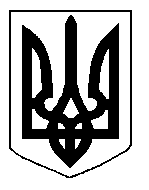 БІЛОЦЕРКІВСЬКА МІСЬКА РАДА	КИЇВСЬКОЇ ОБЛАСТІ	Р І Ш Е Н Н Я
від  28 лютого  2019 року                                                                        № 3494-67-VIIПро розгляд заяви щодо надання дозволу на розроблення проекту землеустрою щодо відведення земельної ділянкив постійне користування КОМУНАЛЬНІЙ УСТАНОВІ БІЛОЦЕРКІВСЬКОЇ МІСЬКОЇ РАДИ«ТЕРИТОРІАЛЬНИЙ ЦЕНТР НАДАННЯ СОЦІАЛЬНИХ ПОСЛУГ»Розглянувши звернення постійної комісії з питань земельних відносин та земельного кадастру, планування території, будівництва, архітектури, охорони пам’яток, історичного середовища та благоустрою до міського голови від 29 січня 2019 року №24/2-17, протокол постійної комісії з питань  земельних відносин та земельного кадастру, планування території, будівництва, архітектури, охорони пам’яток, історичного середовища та благоустрою від 29 січня 2019 року №162, заяву КОМУНАЛЬНОЇ УСТАНОВИ БІЛОЦЕРКІВСЬКОЇ МІСЬКОЇ РАДИ «ТЕРИТОРІАЛЬНИЙ ЦЕНТР НАДАННЯ СОЦІАЛЬНИХ ПОСЛУГ» від 09 січня 2019 року №74, відповідно до ст.ст. 12, 41, 79-1, 92, 122, 123, 124 Земельного кодексу України, ст. 50 Закону України «Про землеустрій», ч.3 ст. 24 Закону України «Про регулювання містобудівної діяльності», п. 34. ч. 1 ст. 26 Закону України «Про місцеве самоврядування в Україні», міська рада вирішила:1.Відмовити в наданні дозволу на розроблення проекту землеустрою щодо відведення земельної ділянки в постійне користування КОМУНАЛЬНІЙ УСТАНОВІ БІЛОЦЕРКІВСЬКОЇ МІСЬКОЇ РАДИ «ТЕРИТОРІАЛЬНИЙ ЦЕНТР НАДАННЯ СОЦІАЛЬНИХ ПОСЛУГ» з цільовим призначенням 03.03. Для будівництва та обслуговування будівель закладів охорони здоров'я та соціальної допомоги (вид використання – для експлуатації та обслуговування КОМУНАЛЬНОЇ УСТАНОВИ БІЛОЦЕРКІВСЬКОЇ МІСЬКОЇ РАДИ «ТЕРИТОРІАЛЬНИЙ ЦЕНТР НАДАННЯ СОЦІАЛЬНИХ ПОСЛУГ») за адресою: вулиця Шевченка, 69, орієнтовною площею 0,1000 га, за рахунок земель населеного пункту м. Біла Церква відповідно до  абз.3 ч.2 ст.79-1 Земельного кодексу України, а саме формування земельних ділянок здійснюється шляхом поділу чи об'єднання раніше сформованих земельних ділянок та відсутністю розробленої документації із землеустрою щодо поділу земельної ділянки, так як за вказаною адресою сформована земельна ділянка загальною площею 0,2272 га з кадастровим номером 3210300000:04:011:0042.2. Контроль за виконанням цього рішення покласти на постійну комісію з питань  земельних відносин та земельного кадастру, планування території, будівництва, архітектури, охорони пам’яток, історичного середовища та благоустрою.Міський голова	                                                                                          Г. Дикий